Hälsouppgift FörskoleklassTill förälder och vårdnadshavare:Lämna denna hälsouppgift i ett slutet kuvert till läraren för vidare befordran till skolhälsan.Skolsköterskan och skolläkaren har tystnadsplikt. Kryssa för om ditt barn har: Synfel				Huvudvärk ofta	Återkommande öroninflammationer		Magont oftaHörselnedsättning			SömnsvårigheterÅterkommande halsinflammationer	     	Oro och ängslanÅterkommande urinvägsinfektioner	               	DiabetesSvårigheter att hålla urin			Krampsjukdom             Svårigheter att hålla avföring	                        Astma			      	Annan sjukdom/funktionsnedsättningAllergiska ögon-näsbesvär         	     	- i så fall vad______________________Behov av specialkost			________________________________Övervikt/övervikt i familjen/släkten                                Annan överkänslighet  	                Läs- och skrivsvårigheter i familjen                                  - i så fall vad______________________Talfel				________________________________Använder ditt barn någon medicin? I så fall namn på medicin:______________________________________________________________________________________________________________________________________________________Äter ditt barn frukost?       Ja           Nej   Hur har ditt barns grovmotoriska utveckling varit?    	       tidig eller genomsnittligt(t ex att lära sig springa, klättra, hoppa på ett ben)	       något sen				       mycket senHur har ditt barns finmotoriska utveckling varit?	       tidig eller genomsnittlig(t ex med att lära sig rita, knäppa knappar, klippa)         något sen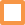 				  mycket senHur har ditt barns språkutveckling varit?	  tidig eller genomsnittlig				  något sen				  mycket senHar ditt barn svårt att koncentrera sig?		  nej				  ja, ibland				  ja, oftaHur är ditt barns självförtroende?		  gott				  lite osäker inför nya situationer				  mycket osäker inför nya situationerHur är ditt barns humör?			 lätt att komma överens				 protesterar då och då				 ständiga protesterFör pojkar:Har din son båda kulorna/testiklarna i pungen?	  ja    nej   Vet ejHar din son problem med sveda/svullnad/svar eller spridd stråle när han kissar?				 ja     nej   Vet ejOm Ja, förklara på vilket sätt:___________________________________________________Har du några synpunkter på skolsituationen som du tycker skolhälsan bör känna till?(t ex trivsel i klassen, skolidrotten, skolmåltiderna eller annat)____________________________________________________________________________________________________________________________________________________________________________________________________________________________________________________________________________________________________________Är det något annat du själv tror har betydelse för ditt barns skolstart?_________________________________________________________________________________________________________________________________________________________________________________________________________________________________Önskar du/ni utifrån ditt barns hälsosituation boka tid till skolläkaren?                                                                                                   ja    nejDatum:______________Vårdnadshavares underskrift:_________________________________Vårdnadshavares underskrift:_________________________________Elevens namn (tilltalsnamn understruket)PersonnummerAdressPostnummer och ortFödelseland (om annat än Sverige)Moderns namnPersonnummerAdress (om annat än elevens)Postnummer och ortMailMobiltelefonFaderns namnPersonnummerAdress (om annan än elevens)Postnummer och ortMail MobiltelefonSyskon (förnamn och födelseår)Eleven bor hos:Båda föräldrarna:                               Gemensam vårdnad: Ja     Modern:                                                                                       Nej   Fadern: Växelboende: Eleven bor hos:Båda föräldrarna:                               Gemensam vårdnad: Ja     Modern:                                                                                       Nej   Fadern: Växelboende: Namn och adress BVC:Namn och adress BVC: